Форма бланка утверждена РешениемМС МО «Купчино» от 24.10.2019 № 14ПРОЕКТ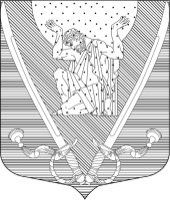 МУНИЦИПАЛЬНЫЙ СОВЕТвнутригородского муниципального образованияСанкт-Петербургамуниципальный округ Купчино6 СОЗЫВ (2019-2024 г.г.)Р Е Ш Е Н И Е  № ХХХх.хх.2022                                                                                                      Санкт-Петербург О прекращении полномочий Избирательной комиссии внутригородского муниципального образования Санкт-Петербурга муниципальный округ Купчино  Рассмотрев Правотворческую инициативу Прокуратуры Фрунзенского района Санкт-Петербурга от 24.05.2022, в соответствии с пунктом 9 статьи 9 Федерального закона от 14.03.2022 № 60-ФЗ «О внесении изменений в отдельные законодательные акты Российской Федерации», статьями 20, 24,29 Федерального закона 12.06.2002 № 67-ФЗ «Об основных гарантиях избирательных прав и права на участие в референдуме граждан Российской Федерации», пунктом 8 статьи 14 Закона Санкт-Петербурга от 26.05.20214 № 303-46 «О выборах депутатов муниципальных советов внутригородских муниципальных образований Санкт-Петербурга, Уставом внутригородского муниципального образования Санкт-Петербурга муниципальный округ Купчино в соответствие с действующим законодательством, Муниципальный Совет     Р  Е  Ш  И  Л   :	1.  Полномочия Избирательной комиссии внутригородского муниципального образования Санкт-Петербурга муниципальный округ Купчино (далее – ИКМО «Купчино») со сроком полномочий 2017 г. – 2022 г. считать прекращенными 30.06.2022. 	2. Полномочия членов ИКМО «Купчино» с правом решающего голоса со сроком полномочий 2017 г. – 2022 г. прекратить, освободив от исполнения обязанностей членов избирательной комиссии с правом решающего голоса:- Костык Лидию Васильевну- Бельтюкова Александра  Геннадьевича- Бузмакова Вадима Вячеславовича- Горбунова Антона Валерьевича- Меньшенина Сергея Анатольевича- Прокопенко Евгения Александровича- Шурманову Екатерину Викторовну.	О прекращении полномочий известить членов избирательной комиссии.	3. Опубликовать  (обнародовать) настоящее решение в официальном печатном издании Муниципального Совета – газете «Вестник Купчино», на официальном сайте МО Купчино – mocupch@gmail.com, а также на информационных стендах муниципального образования.	4. Внести соответствующие изменения в Устав внутригородского муниципального образования Санкт-Петербурга муниципальный округ Купчино.	5. Документы ИКМО «Купчино» передать на хранение в Центральный Государственный архив Санкт-Петербурга. 	6. Считать утратившими силу Решения Муниципального Совета:- от 28.02.2017 № 01 «Положение об Избирательной комиссии муниципального образования «Купчино».	7. Настоящее решение  вступает в силу с момента принятия.	8. Контроль за исполнением настоящего Решения возложить на Главу муниципального образования – Председателя Муниципального Совета                 Пониматкина А.В.Глава муниципального образования -Председатель Муниципального Совета                                                А.В. Пониматкин192212,  Санкт-Петербург,  ул. Будапештская,  дом №19,  корп.№1;  тел.  (812) 7030410,  e-mail: mocupсh@gmail.com.